Тема : Музична термінологія.Музика може бути загальноприйнятою, але музичні примітки тільки італійською. Якщо ви співаєте або граєте на музичному інструменті (або хочете навчитися), для початку вивчіть наступні італійські слова.В одному відомому нью-йоркському мультфільмі дружина робить зауваження своєму чоловікові: «Я думаю, що італійською говорять на небесах, а німецькою - в пеклі». Крім змістовності, щоб ви не думали про фонетичні переваги чи недоліки німецької, італійська мова, безумовно, заслужила свою репутацію.Мова виробляє суміш солодкозвучних приголосних і приємних відкритих голосних, які зачарують вуха будь-кого. Не дивно, що у італійців довга історія музичного внеску. Хоча сучасна держава Італії не виникла до 1861 року, багато регіонів сприяли розвитку її музичної культури - головним чином Тоскана. Саме там, у Флоренції, поступово розвивалися традиції положення музики на ноти, а такі слова, як "crescendo" або "diminuendo" були записані на тосканському діалекті внаслідок позначення експресії і керівної інтерпретації. Це був той же тосканський діалект, точніше еволюція його флорентійського варіанту, який в кінцевому підсумку став італійським, національною мовою об'єднаної Італії, і який викладають в наш час на курсах іноземних мов по всьому світу. Якщо Ви коли-небудь захочете навчитися грати на музичному інструменті, поспівати або зіграти музику Скарлатті, Верді та Пуччіні, Вам слід також ознайомитися з деякими з цих слів. А якщо ваше місце не на сцені, а в аудиторії, Ви все ще можете попрактикуватися, вивчаючи значення цих слів, багато з яких використовуються в повсякденній мові.РОЛІ ТА ВИКОНАВЦІPrima-DonnaЯкщо хтось із Ваших друзів поводиться так, ніби сонце у них за спиною, світ зобов'язаний їм життям, а споруди повинні схилятися перед ними, ймовірно, такі люди ведуть себе, як примадонна. Ми принизливо використовуємо цей вислів для опису зарозумілої самозакоханої людини, а буквально його значення "first lady" ( «перша леді») - не дружина президента, а провідна жіноча роль в опері. Вона завжди на першому місці і є головною прикрасою всього, але не заздріть їй: у багатьох оперних спектаклях, від мадам Батерфляй до Соломії, ведуча дама закінчує страшною смертю!DivaІнше слово для нестерпного егоцентричного індивідуаліста - "diva". Буквально - "female deity" ( «божество жіночої статі»), інтерпретація, про яку ви, можливо, здогадалися вже з його подібності з англійським словом "devine" ("божественний"). Воно також відноситься до провідної співачки і має більше позитивного значення в опері. (А якщо ви хочете обізвати друга чоловічої статі, використовуйте "divo").MaestroАбо "master" ( «майстер») англійською. Термін зазвичай застосовується до диригента, але також до музичного керівника або вчителя музики, композитора і іншим видатним музикантам і співакам. Якщо у вас є спеціальні навички та здібності, які дозволяють вам передавати знання іншим, вас, ймовірно, назвуть "maestro".ВИРАЖЕННЯРianoНі, це не музичний інструмент. У партитурі, якщо ви знайдете прохід із зазначенням «piano», ви повинні грати або співати спокійно. "Piano" означає «soft and slow» ( «м'який і низький»). Якщо хтось базікає занадто голосно або з колонок кричить музика, ви завжди можете сказати "Piano, perfavore" - що означає «Не так голосно, будь ласка!»ForteПротилежність «piano», що в музичній партитурі означає "loud" ( «гучний »), а в звичайному повсякденному італійською мовою -" strong "(" сильний ") або" potent "(« потужний»). І якщо ви приєднаєте "piano" до "forte" вийде "pianoforte" - оригінальна назва музичного інструменту, який ми називаємо фортепіано, - тепер Ви розумієте, звідки воно отримало свою назву.Crescendo"Crescendo" йде від "piano" до "forte" і як в музиці, так і в повсякденній мові означає «розвиток». Якщо Ви випадково зустрінете свого племінника через півроку, Ви завжди можете сказати "Come stai crescendo!". - «Ти швидко ростеш!»ТЕАТРАЛЬНИЙ ЖАРГОНIntermezzoІ тут ви можете миттєво розпізнати його англійський еквівалент "intermission" ( «перерва, антракт»). У сфері музики "intermezzo" - це короткий інструментальне з'єднання. У просторіччі просто антракт під час шоу. Ймовірно, з цієї миті ви будете називати кави-паузи "intermezzo". Хто знає, а раптом це завоює популярність!Opera/operettaКожен великий художник залишає за собою спадщину великого значення, тобто "Grandiopera" - великі твори, якими можна захоплюватися. У цьому сенсі «opera» - «твір». А "operetta" - «маленька вистава», і вказує на комічну оперу, незначну щодо музики і предмета. (А ось, "operaio" - це італійське слово для "worker" ( «працівника») - зазвичай на фабриці. В цій формі легше вгадати сенс, тому що він дуже близький до англійського слова "operator" ( «оператор»)).BravoВи знаєте це слово - адже саме його ви кричите в кінці чудової вистави або шоу. Ви могли б відразу згадати слово "brave" («хоробрий»), але "bravo" буде складніше. Воно має цілу низку значень: "good" («хороший»), "of value" («цінний»), "daring" («відважний»), "worthy of respect" («гідний поваги»), "courageous" («мужній»). Використовуючи музичні терміни, безумовно ми можемо перекласти його, як "skillful" («майстерний») - спосіб сказати, що виконавець дійсно обдарований. По суті, Ви можете використовувати це слово з метою дати характеристику особистості або дій когось, але будьте обережні - не плутайте "bravo" і "brava", особливо, коли ви аплодуєте в кінці шоу. Перший вигук призначений для виконавця чоловічої статі, а другий - для виконавиці жіночої статі.ТЕМП І НАСТРІЙAllegroУ музичній партитурі "allegro" вказує на живий і швидкий темп, а в інших випадках його значення "joyful" ( «радісний»). Можливо, ви вже чули назву "Аллегра" - при зверненні до дівчинки на ігровому майданчику раніше?PrestoЧи не "pesto", а "presto"! Це слово характеризує дуже швидкий темп, коли використовується в якості ознаки музичного інтерпретатора, а також якщо ви натискаєте пальцями, приготувавши чудову їжу, і біжите до їдальні, щоб оголосити, що все готово, ви завжди можете прокричати "Presto" - "Ready" ( «Готово!») - Вашим гостям!AndanteЯкщо ви бачите напис на партитурі "andante", слід грати помірно і спокійно. Наступне його значення "walking" («ходьба»), так що не потрібно поспішати. Існує багато інших італійських музичних термінів, від яких утворилися вищезгадані, але ми сподіваємося, що цей вступ сприятиме Вашому апетиту до красивої музики і чудової мови, яка робить музичну експресію можливою.md-eksperiment.orghttp://music-ukr.blogspot.com/p/blog-page_28.htmlЯкі бувають стилі музики?Які бувають стилі музики? 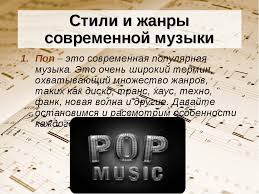 Музичний стиль - поняття ємне і багатогранне. Його можна визначити як образне єдність, сукупність засобів вираження художнього та ідейного змісту за допомогою мови музики. Поняття стилю музики настільки широко коле, що напрошується його конкретизація: цей термін відносять як до різних епох, жанрів, напрямків та шкіл, так і до окремих композиторів і навіть виконавців. Спробуємо розібратися в тому, які бувають стилі музики.
Стиль епохи Поняття стилю епохи акцентує увагу на історичному аспекті. Існує багато класифікацій, одні з яких виділяють найбільш великі історичні епохи в розвитку музики (Відродження, бароко, класицизм, сучасність і т. Д.), А інші, навпаки, дроблять історію музики на відносно невеликі періоди, виділені раніше іншими мистецтвознавчими дисциплінами (романтизм , імпресіонізм, модернізм і ін.).Класичним прикладом стилю епохи є музика бароко, характерні риси якої - інтерес до внутрішнього світу особистості, драматизм, контрастне зображення сил природи, розвиток опери та інструментальної музики (К. Монтеверді, А. Вівальді, Г.Ф. Гендель).Жанровий стиль Стиль жанру відображає специфіку змісту, музичних прийомів і особливостей тих чи інших музичних жанрів, які, в свою чергу, можуть класифікуватися по різних підставах. Тому поняття стилю найбільш сприйнятливо для тих жанрів, в яких яскраво виражені найбільш загальні риси. Сюди можна віднести жанри, в основі яких лежить народна музика (різні обрядові пісні, народні танці), церковні співи пісень, романси.Якщо ж брати твори великих форм (опера, ораторія, симфонія і т. П.), То і тут стиль жанру завжди явно прочитується, незважаючи на те, що на нього накладаються стилі епохи, напрямки та авторський стиль. А ось якщо композитор вигадує якийсь новий жанр, то в цьому випадку риси жанрового стилю відразу встановити складно - для цього має пройти час, протягом якого з'являться і інші твори в такому ж жанрі. Так було, наприклад, з «піснями без слів» Мендельсона. Погодьтеся, дивна пісня без слів, однак після його 48 зразків п'єс в цьому жанрі і інші композитори стали сміливо називати свої п'єси таким же ім'ям.Стиль музичного напрямку Стиль музичного напрямку багато в чому перегукується зі стилем епохи: адже деякі напрямки розглядаються музикознавцями як цілі епохи в музиці. Але є і такі напрямки, для яких можна виділити властиві тільки їм стилістичні нюанси. До таких належить віденська класична школа (Л. ван Бетховен, Й. Гайдн, В.А. Моцарт). Класичне напрямок характеризується простотою, виразністю, багатою гармонійною мовою, детальним розвитком теми.Говорячи про те, якими бувають стилі музики, не можна пройти повз національних особливостей.Національний стиль Основою національного музичного стилю є фольклорні витоки. Багато великих композиторив надихалися народними мелодіями, вплітаючи їх в свої творіння. Деякі твори навіть мають відповідні назви (наприклад, угорські рапсодії Ф. Ліста, «Угорські танці» Й. Брамса, «Норвезькі народні пісні і танці для фортепіано» Е. Гріга, «Арагонська хота» М. І. Глінки). В інших народні мотиви стають провідними темами (наприклад, «У полі береза ​​стояла» в фіналі Четвертої симфонії П. І. Чайковського).Якщо підійти до питання про те, які бувають стилі музики, з точки зору композиторських шкіл, окремих композиторів і музикантів, то можна виділити ще кілька музичних стилів.Стиль об'єднання композиторів Якщо композиторської школи властиво високий ступінь спільності художніх прийомів, тож було б логічне виділити і стиль, притаманний цій школі. Можна говорити про стилі поліфонічних шкіл епохи Ренесансу, про стилях різних італійських оперних шкіл XVII століття або стилях інструментальних шкіл XVII-XVIII століть.В музиці XIX століття теж існувало творче об'єднання композиторів - знаменита «Могутня купка». Стильова спільність тих, хто до цієї групи композиторів виявлялася в єдиній лінії розвитку, виборі сюжетів, опорі на національний музичний фольклор.Стиль окремого композитора Композиторський стиль - поняття, яке набагато простіше конкретизувати, адже творчість будь-якого композитора обмежена порівняно невеликим тимчасовим періодом і певними тенденціями музичної епохи. Так, буквально з перших тактів можна дізнатися, наприклад, музику Моцарта чи Россіні, Лисенка або Леонтовича. Природно, що композитор, як і будь-яка людина, протягом життя змінюється, і це накладає відбиток на стиль його творчості. Але якісь стильові риси все одно залишаються незмінними, притаманними тільки йому, є своєрідною «візитною карткою» автора.Виконавський стиль Сценічне мистецтво засноване на індивідуальній манері виконання музиканта, який по-своєму інтерпретує задум композитора. Виконавський стиль проявляється в емоційній забарвленості виконання творів того чи іншого автора. Яскравими прикладами тут є ті композитори, які були до того ж і музикантами-віртуозами. Це і Нікколо Паганіні, який дивував слухачів бездоганною технікою і незвичайними прийомами гри на скрипці, і блискучий піаніст Сергій Рахманінов, справжній лицар музики, який підкоряв мелодійну канву строгому ритмічному малюнку.Ось які бувають стилі музики. Цей список, звичайно, можна доповнити класифікацією і з інших підстав, тому що світова музична спадщина велика і різноманітно.Источник: https://music-education.ru/kakie-byvayut-stili-muzyki/